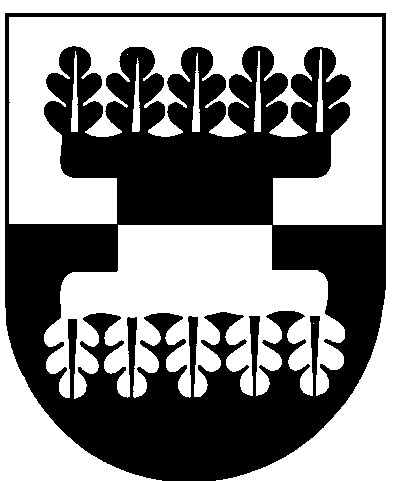 ŠILALĖS RAJONO SAVIVALDYBĖS ADMINISTRACIJOSDIREKTORIUSĮSAKYMASDĖL ŠILALĖS RAJONO SAVIVALDYBĖS ADMINISTRACIJOS DIREKTORIAUS 2017 M. BALANDŽIO 7 D. ĮSAKYMO NR.DĮV-442 „DĖL ŽEMĖS SKLYPO FORMAVIMO IR PERTVARKYMO PROJEKTO RENGIMO“ PAKEITIMO.  balandžio 27 d. Nr. DĮV - 500Šilalė            Vadovaudamasis  Lietuvos  Respublikos  vietos  savivaldos  įstatymo 18 straipsnio 1  dalimi:            1. P a k e i č i u Šilalės rajono savivaldybės administracijos direktoriaus 2017 m. balandžio 7 d. įsakymo Nr.DĮV-442 „Dėl žemės sklypo formavimo ir pertvarkymo projekto rengimo“ 1 punktą ir jį išdėstau taip:          „  e i d ž i u  pradėti   rengti  žemės sklypo formavimo ir pertvarkymo projektą įsiterpusio laisvos valstybinės žemės ploto tarp namų valdų žemės sklypų, esančių Šilalės r. sav., Kaltinėnų mstl., Kapų g., sujungimui su besiribojančiu namų valdos žemės sklypu (kadastro Nr.8734/0007:0338), esančiu Kaltinėnų mstl., Kapų g.9A.“ 	2. Į p a r e i g o j u paskelbti šį  įsakymą  Šilalės rajono savivaldybės  interneto svetainėje www.silale.lt. ir Šilalės miesto seniūnijos skelbimų lentoje.          Šis įsakymas gali būti skundžiamas Lietuvos Respublikos administracinių bylų teisenos įstatymo nustatyta tvarka.Direktorius                                                                                                  Raimundas Vaitiekus SUDERINTA                                           SUDERINTA                                      Teisės ir viešosios tvarkos skyriaus         Teisės ir viešosios tvarkos skyriaus    vyr. specialistė                                          kalbos tvarkytoja                                      Regina Kvederienė                                   Aldona Špečkauskienė                        2017-04-24                                               2017-04-24                                          Parengė Investicijų ir statybos skyriaus vyr. specialistėAida Budrikienė2017-04-24